Atualizado em: 17.08.2023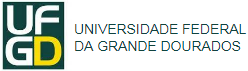 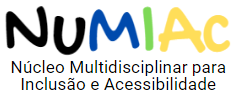 EXPEDIENTE DO SETOR**Atendimento ao público: 07h30 às 19h30EXPEDIENTE DO SETOR**Atendimento ao público: 07h30 às 19h30EXPEDIENTE DO SETOR**Atendimento ao público: 07h30 às 19h30EXPEDIENTE DO SETOR**Atendimento ao público: 07h30 às 19h30EXPEDIENTE DO SETOR**Atendimento ao público: 07h30 às 19h30EXPEDIENTE DO SETOR**Atendimento ao público: 07h30 às 19h30NomeVínculoJornada de TrabalhoJornada de TrabalhoJornada de TrabalhoObsNomeVínculoMatutinoVespertinoNoturnoObsChristiane Camilo PiresPedagoga07h30 às 13h3014h30 às 16h30-40h semanaisAdriana Pereira da Silva SantosTradutora/Intérprete de Linguagem de Sinais (LIBRAS)-13h30 às 19h30-Jornada Flexibilizada30h semanaisFernando Andrade CairesTécnico em Assuntos Educacionais-13h30 às 19h30-Jornada Flexibilizada30h semanaisEtiene Paula da Silva DinizRevisora de Textos Braille---Licença Qualificação
DoutoradoCarol Obregão FerreiraEstagiária: Apoio Administrativo-13h00 às 17h00-20h semanaisDébora Emilene de Oliveira OrtegaEstagiária: Apoio Físico Pedagógico--18h00 às 22h00**20h semanaisApoio em sala de aula e quando necessário no contraturnoEmanuelly Rosa Pinheiro das NevesEstagiária: Apoio Físico Pedagógico--18h00 às 22h00**20h semanaisApoio em sala de aula e quando necessário no contraturnoNicole Guedes MaiaEstagiária: Apoio Físico Pedagógico--18h00 às 22h00**20h semanaisApoio em sala de aula e quando necessário no contraturnoRafaela Silveira ClementeEstagiária: Apoio Físico Pedagógico--18h00 às 22h00**20h semanaisApoio em sala de aula e quando necessário no contraturnoVanessa dos Santos JesusEstagiária: Apoio Físico Pedagógico--18h00 às 22h00**20h semanaisApoio em sala de aula e quando necessário no contraturno**Setor com jornada ininterrupta de atendimento das 07h30 às 19h30, conforme Art. 3º do Decreto nº 1.590, de 10 de agosto de 1995:Art. 3º  Quando os serviços exigirem atividades contínuas de regime de turnos ou escalas, em período igual ou superior a doze horas ininterruptas, em função de atendimento ao público ou trabalho no período noturno, é facultado ao dirigente máximo do órgão ou da entidade autorizar os servidores a cumprir jornada de trabalho de seis horas diárias e carga horária de trinta horas semanais, devendo-se, neste caso, dispensar o intervalo para refeições.**Setor com jornada ininterrupta de atendimento das 07h30 às 19h30, conforme Art. 3º do Decreto nº 1.590, de 10 de agosto de 1995:Art. 3º  Quando os serviços exigirem atividades contínuas de regime de turnos ou escalas, em período igual ou superior a doze horas ininterruptas, em função de atendimento ao público ou trabalho no período noturno, é facultado ao dirigente máximo do órgão ou da entidade autorizar os servidores a cumprir jornada de trabalho de seis horas diárias e carga horária de trinta horas semanais, devendo-se, neste caso, dispensar o intervalo para refeições.**Setor com jornada ininterrupta de atendimento das 07h30 às 19h30, conforme Art. 3º do Decreto nº 1.590, de 10 de agosto de 1995:Art. 3º  Quando os serviços exigirem atividades contínuas de regime de turnos ou escalas, em período igual ou superior a doze horas ininterruptas, em função de atendimento ao público ou trabalho no período noturno, é facultado ao dirigente máximo do órgão ou da entidade autorizar os servidores a cumprir jornada de trabalho de seis horas diárias e carga horária de trinta horas semanais, devendo-se, neste caso, dispensar o intervalo para refeições.**Setor com jornada ininterrupta de atendimento das 07h30 às 19h30, conforme Art. 3º do Decreto nº 1.590, de 10 de agosto de 1995:Art. 3º  Quando os serviços exigirem atividades contínuas de regime de turnos ou escalas, em período igual ou superior a doze horas ininterruptas, em função de atendimento ao público ou trabalho no período noturno, é facultado ao dirigente máximo do órgão ou da entidade autorizar os servidores a cumprir jornada de trabalho de seis horas diárias e carga horária de trinta horas semanais, devendo-se, neste caso, dispensar o intervalo para refeições.**Setor com jornada ininterrupta de atendimento das 07h30 às 19h30, conforme Art. 3º do Decreto nº 1.590, de 10 de agosto de 1995:Art. 3º  Quando os serviços exigirem atividades contínuas de regime de turnos ou escalas, em período igual ou superior a doze horas ininterruptas, em função de atendimento ao público ou trabalho no período noturno, é facultado ao dirigente máximo do órgão ou da entidade autorizar os servidores a cumprir jornada de trabalho de seis horas diárias e carga horária de trinta horas semanais, devendo-se, neste caso, dispensar o intervalo para refeições.**Setor com jornada ininterrupta de atendimento das 07h30 às 19h30, conforme Art. 3º do Decreto nº 1.590, de 10 de agosto de 1995:Art. 3º  Quando os serviços exigirem atividades contínuas de regime de turnos ou escalas, em período igual ou superior a doze horas ininterruptas, em função de atendimento ao público ou trabalho no período noturno, é facultado ao dirigente máximo do órgão ou da entidade autorizar os servidores a cumprir jornada de trabalho de seis horas diárias e carga horária de trinta horas semanais, devendo-se, neste caso, dispensar o intervalo para refeições.